	OBEC KRÁSNÝ LES	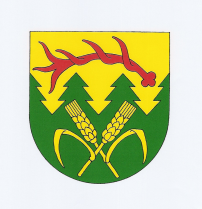 POPLATKY V ROCE 2021Poplatek za svoz  komunálního odpadu  r. 2021cena za osobu  - 600,00 Kč/ rokPoplatek je splatný jednorázově a to nejpozději do 30.října  příslušného kalendářního roku. Alternativně ve dvou stejných splátkách, vždy nejpozději do 31. března a do 30.října příslušného kalendářního roku.Poplatek za psa   r. 2021Poplatek za 1 psa činí 100 Kč / rokZa každého dalšího psa 150 Kč / rokPoplatek za psa seniorů činí 50 Kč / rokZa každého dalšího psa 75 Kč / rokPoplatek lze uhradit v hotovosti na obecním úřadu Krásný Les nebo na účet č.ú. 19727461/0100 vedený u KB a.s.Variabilní symbol :                  odpady1337 + číslo popisné     pes 1341 + číslo popisné